Г Л А В А   А Д М И Н И С Т Р А Ц И ИМ У Н И Ц И П А Л Ь Н О Г О    Р А Й О Н А«ЛЕВАШИНСКИЙ РАЙОН» РЕСПУБЛИКИ ДАГЕСТАН                   П  О  С  Т  А  Н  О  В  Л  Е  Н  И  Е  №248   от 17 ноября 2023 годас. ЛевашиОб утверждении Положения о межбюджетных отношениях в МР «Левашинский район» В соответствии со статьями 142,142,1, 142.4 Бюджетного кодекса Российской Федерации, руководствуясь Уставом МР «Левашинский район»,                                         п о с т а н о в л я ю:1. Утвердить Положение о межбюджетных отношениях в МР «Левашинский район» согласно приложениям.2. Настоящее постановление вступает в силу со дня подписания и подлежит официальному опубликованию на официальном сайте Администрации МР «Левашинский район» в информационно-телекоммуникационной сети «Интернет».       3. Контроль за исполнением настоящего постановления оставляю за собой.    Глава АдминистрацииМР «Левашинский район»                                                   Халалмагомедов М.А.                                                 Приложение №1                                                    к постановлению главы Администрации                                             МР «Левашинский район»                                                от 17 ноября 2023 года № 248Положение о межбюджетных отношениях в  МР «Левашинский  район» 1. Правоотношения, регулируемые настоящим ПоложениемНастоящее Положение принято в целях регулирования межбюджетных отношений между органами местного самоуправления Левашинского района (далее - муниципального района).2. Участники межбюджетных отношений в Левашинском районе.Участниками межбюджетных отношений в Левашинском районе являются:органы местного самоуправления муниципального района;органы местного самоуправления сельского поселения.3. Регулирование межбюджетных отношений в  Левашинском районе1. Регулирование межбюджетных отношений в сельском поселении осуществляется в целях:финансового обеспечения расходных обязательств муниципального района, возникающих при выполнении части полномочий по решению вопросов местного значения сельского поселения в соответствии с заключенными соглашениями в установленном порядке;софинансирования расходных обязательств, возникающих при выполнении полномочий органов местного самоуправления муниципального района по вопросам местного значения;в иных целях согласно законодательству Российской Федерации, Республики Дагестан и муниципальным правовым актам муниципального района.2. К средствам, используемым при регулировании межбюджетных отношений в Левашинском районе, относятся межбюджетные трансферты.                4.     Формы межбюджетных трансфертов1.Межбюджетные трансферты из бюджета муниципального района предоставляются в форме иных межбюджетных трансфертов.2.Установить, что в составе бюджета муниципального района предусматриваются иные межбюджетные трансферты бюджету муниципального района, в том числе межбюджетные трансферты на осуществление части полномочий по решению вопросов местного значения сельского поселения в соответствии с заключенными соглашениями.Иные межбюджетные трансферты бюджету муниципального района предоставляются в соответствии с Порядком предоставления иных межбюджетных трансфертов из бюджета  бюджету муниципального района согласно приложению к настоящему Положению. 5. Условия предоставления межбюджетных трансфертов бюджету муниципального района1.Установить, что из бюджета Левашинского района бюджету муниципального района (за исключением межбюджетных трансфертов на осуществление части полномочий по решению вопросов местного значения в соответствии с заключенными соглашениями) предоставляются при условии соблюдения органами местного самоуправления муниципального района бюджетного законодательства Российской Федерации и законодательства Российской Федерации о налогах и сборах.2.Установить, что условием предоставления межбюджетных трансфертов (за исключением межбюджетных трансфертов на осуществление части полномочий по решению вопросов местного значения в соответствии с заключенными соглашениями) бюджету муниципального района является отсутствие в текущем финансовом году просроченной кредиторской задолженности, образовавшейся по итогам отчетного финансового года по расходным обязательствам, исполняемым за счет собственных доходов и источников финансирования дефицита бюджета муниципального района.3.Проверка соблюдения органами местного самоуправления муниципального района условий предоставления межбюджетных трансфертов осуществляется в соответствии с Бюджетным кодексом Российской Федерации, областными законами, иными нормативными правовыми актами Российской Федерации, Республики Дагестан и муниципальными правовыми актами муниципального района.                                                 Приложение №2                                                    к постановлению главы Администрации                                             МР «Левашинский район»                                                от 17 ноября 2023 года № 248ПОРЯДОКпредоставления иных межбюджетных трансфертовиз бюджета МР «Левашинский район» Левашинского районаОбщие положения1.1.Настоящий Порядок принят в целях определения целей и условий предоставления и расходования иных межбюджетных трансфертов, предоставляемых из бюджета сельского поселения бюджету Левашинского муниципального района (далее – муниципального района).1.2.Иные межбюджетные трансферты из бюджета сельского поселения бюджету муниципального района предоставляются при соблюдении органами местного самоуправления муниципального района условий предоставления межбюджетных трансфертов бюджету муниципального района, определенных статьей 2 настоящего Положения.1.3.Иные межбюджетные трансферты бюджету муниципального района из бюджета сельского поселения могут предоставляться за счет средств из других бюджетов бюджетной системы Российской Федерации.Цели, условия предоставления ирасходование иных межбюджетных трансфертов,предоставляемых бюджету муниципального районаИные межбюджетные трансферты бюджету муниципального района предоставляются в целях:финансового обеспечения расходных обязательств муниципального района, возникающих при выполнении части полномочий по решению вопросов местного значения сельского поселения в соответствии с заключенными соглашениями в установленном порядке;софинансирования расходных обязательств, возникающих при выполнении полномочий органов местного самоуправления муниципального района по вопросам местного значения;компенсации дополнительных расходов, возникающих в результате решений, принятых органами местного самоуправления сельского поселения;в иных целях согласно законодательству Российской Федерации, Республики Дагестан и муниципальным правовым актам Левашинского района Республики Дагестан 2.2. Расходование иных межбюджетных трансфертов осуществляется путем предоставления бюджету муниципального района иных межбюджетных трансфертов, общий объем и распределение которых утверждается Постановлением Администрации района на очередной финансовый год (очередной финансовый год и плановый период).2.3. Предоставление иных межбюджетных трансфертов бюджету муниципального района осуществляется в установленном для исполнения бюджета сельского поселения порядке на основании сводной бюджетной росписи бюджета  сельский поселений Левашинского района,  в пределах лимитов бюджетных обязательств, при соблюдении условий предоставления иных межбюджетных трансфертов, а также обязательств по соглашениям, заключенным в соответствии с пунктами 2.4-2.5 настоящего Порядка.2.4. Предоставление иных межбюджетных трансфертов бюджету муниципального района осуществляется на основании соглашений о предоставлении иных межбюджетных трансфертов, заключенных между администрацией муниципального района и администрацией сельского поселения.2.5. Форма соглашения устанавливается администрацией сельского поселения.Соглашения должны предусматривать следующие условия:обязательства администрации муниципального района по обеспечению возврата в доход бюджета сельского поселения неиспользованных иных межбюджетных трансфертов в случаях, предусмотренных бюджетным законодательством Российской Федерации;обязательства администрации муниципального района о представлении отчетов в порядке, сроки и по формам, установленным администрацией сельского поселения;критерии, порядок и сроки осуществления оценки эффективности использования иных межбюджетных трансфертов;контроль за исполнением условий соглашения;обязательства администрации муниципального района по обеспечению подписания актов выполненных работ и их представление администрации сельского поселения только после осуществления контроля по всем объектам и направлениям на соответствие фактическим объемам выполненных работ;ответственность сторон за нарушение условий соглашения.2.6. Администрации сельских  поселений Левашинского района обеспечивают соблюдение администрацией муниципального района условий, целей и порядка, установленных при предоставлении иных межбюджетных трансфертов на основании представленных ими заверенных копий:договоров (изменений к договорам) или муниципальных контрактов (изменений к муниципальным контрактам) на поставку товаров, выполнение работ, оказание услуг для муниципальных нужд;накладных, и (или) актов приемки-передачи, и (или) счетов-фактур (при поставке товаров);актов выполненных работ (услуг), и (или) счетов, и (или) счетов-фактур, справок о стоимости работ (при выполнении работ, оказании услуг).Предоставление иных межбюджетных трансфертов бюджету муниципального района осуществляется администрацией сельского поселения только после проверки указанных в настоящем пункте копий документов на предмет обоснованности возникновения денежных обязательств.                                                        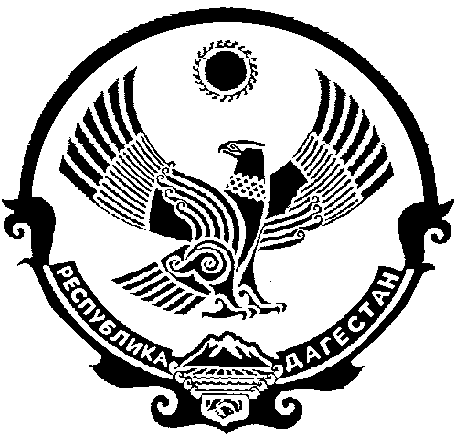 